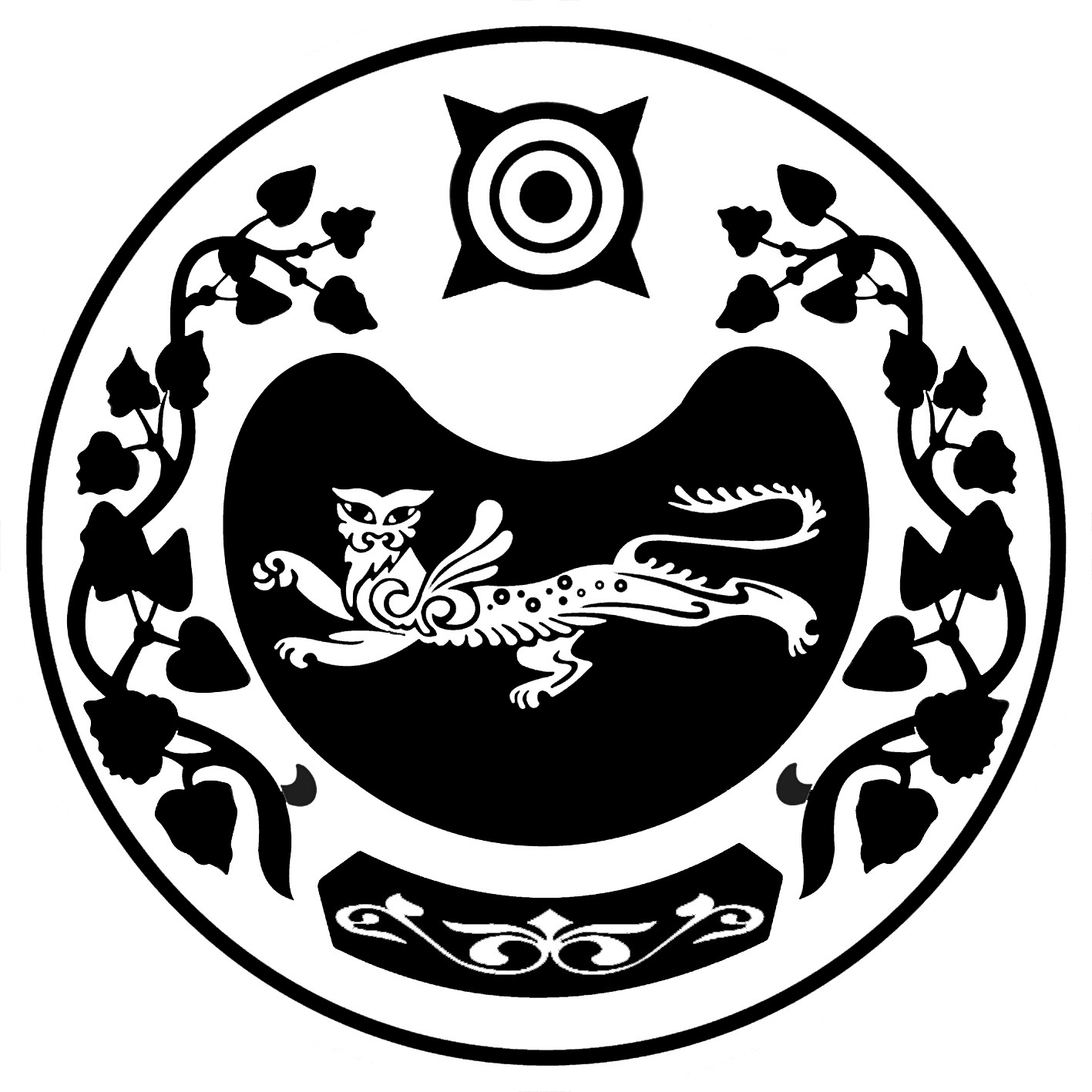 РОССИЯ ФЕДЕРАЦИЯЗЫ			        РОССИЙСКАЯ ФЕДЕРАЦИЯ	ХАКАС РЕСПУБЛИКАЗЫ			        РЕСПУБЛИКА  ХАКАСИЯАFБАН ПИЛТIРI				                  УСТЬ-АБАКАНСКИЙ РАЙОН                                                                МОСКОВСКАЙ ААЛ ЧОБIНIН		       АДМИНИСТРАЦИЯ УСТАF ПАСТАА				                  МОСКОВСКОГО СЕЛЬСОВЕТА                                               П О С Т А Н О В Л Е Н И Еот «09» марта 2022 года	                                                           		 № 12 -п 						        с. Московское	Об обеспечении свободного проездаи установки пожарной и специальной  техники возле жилых домов, зданий и сооружений в Московском сельсовете в случае возникновения пожаров и чрезвычайных ситуаций на 2022 год           В соответствии с Постановлением Правительства Республики Хакасия от 23.10.2006 года № 292 «Об обеспечении свободного проезда и установки пожарной и специальной техники возле жилых домов в муниципальных образованиях Республики Хакасия в случае возникновения пожаров и чрезвычайных ситуаций» и в целях повышении уровня противопожарной защиты в муниципальном образовании Московского сельсовета, предотвращения гибели и травмирования людей на пожарахПОСТАНОВЛЯЮ:1. Специалисту администрации Московского сельсовета Никифоровой Л.Н. совместно с участковым уполномоченным полиции ОМВД России по Усть-Абаканскому району РХ (по согласованию) обеспечить проезды вблизи жилых домов, административных, культурных, образовательных, лечебных   и других зданий и сооружений (далее-зданий) для проезда пожарной и специальной техники для локализации пожаров и ликвидации чрезвычайных ситуаций:1.1.В срок до 12.04.2022 определить площадки вблизи зданий для установки пожарной и специальной техники при возникновении пожаров и чрезвычайных ситуаций;1.2. Принять безотлагательные меры по ликвидации стоянок автомобилей, других объектов (несанкционированных строений, сараев, ограждений), мешающих беспрепятственному подъезду пожарных машин к зданиям при возникновении пожаров и чрезвычайных ситуаций;1.3. Предусмотреть возможность перевода тупиковых проездов вблизи зданий в круговые, независимо от зтажности зданий;2. Рекомендовать гражданам в срок до 26.04.2022 г. провести работу по очистке пожарных и хозяйственных проездов от мусора, а также убрать стоящую в близи придомовой территории   автомобильную и другую технику, мешающую беспрепятственному подъезду к зданиям пожарных машин и специальной техники при возникновении пожаров и чрезвычайных ситуаций. 3. Рекомендовать руководителям предприятий и организаций перед началом ремонтных земляных и других видов работ, которые препятствуют проезду и установке вблизи зданий пожарной и специальной техники при возникновении пожаров и чрезвычайных ситуаций, производить согласование данных работ с Государственным пожарным надзором по Усть-Абаканскому району.4. Специалисту 1 категории администрации Московского сельсовета Кравчук Т.А. обнародовать данное постановление на информационном стенде, в сети «Интернет».4. Контроль за исполнением данного постановления оставляю за собой.Глава Московского сельсовета                                                    		 А.Н. Алимов